Перечень муниципального имущества, предназначенного для передачи в пользование субъектам малого и среднего предпринимательства и самозанятым гражданам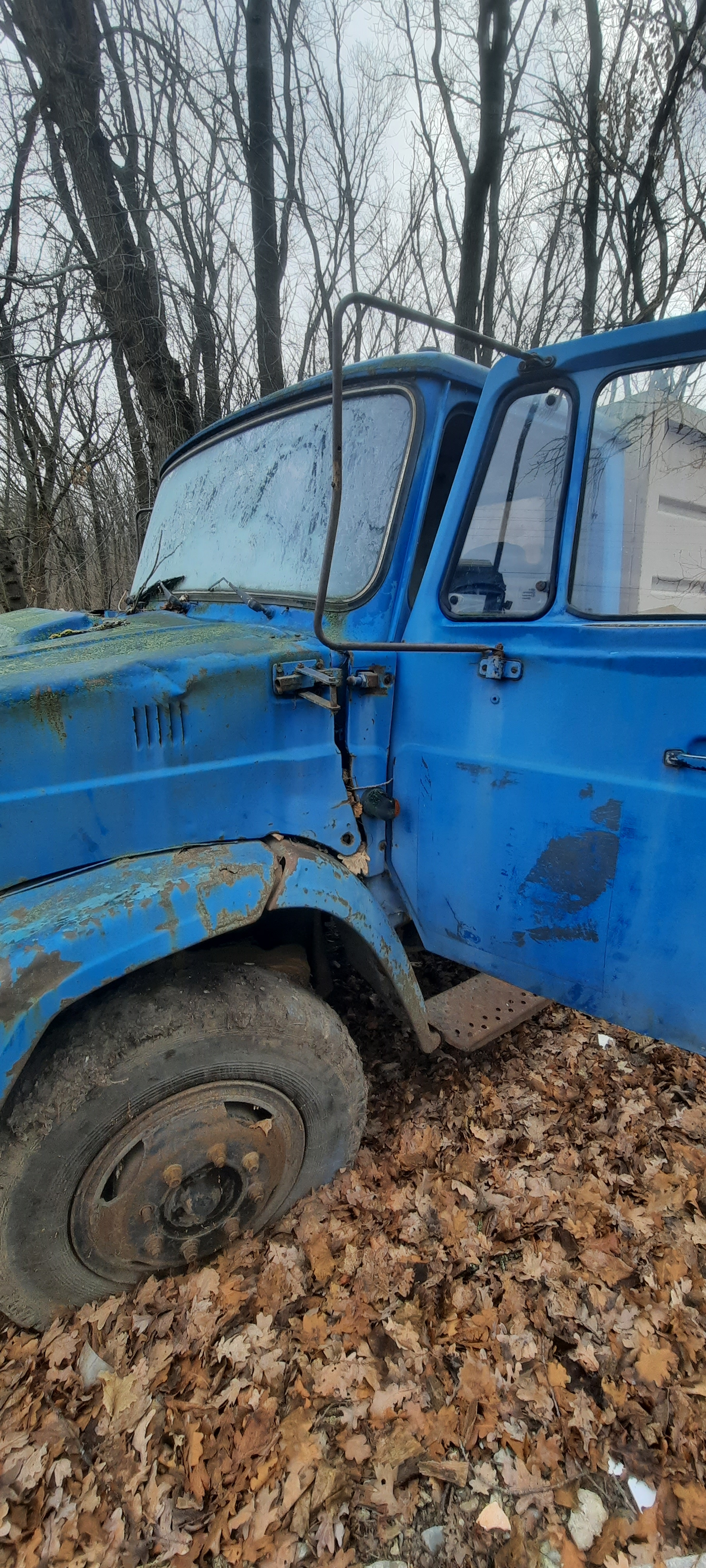 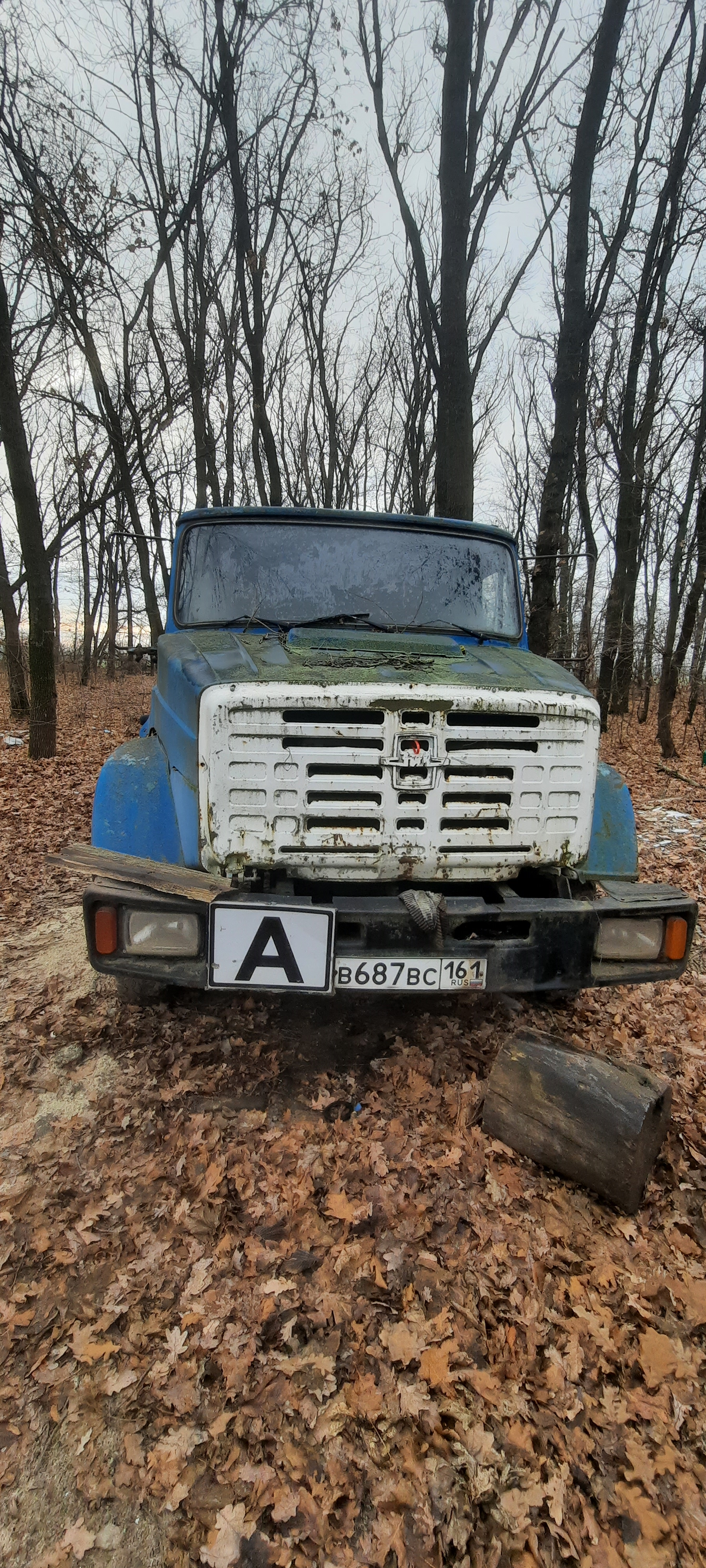 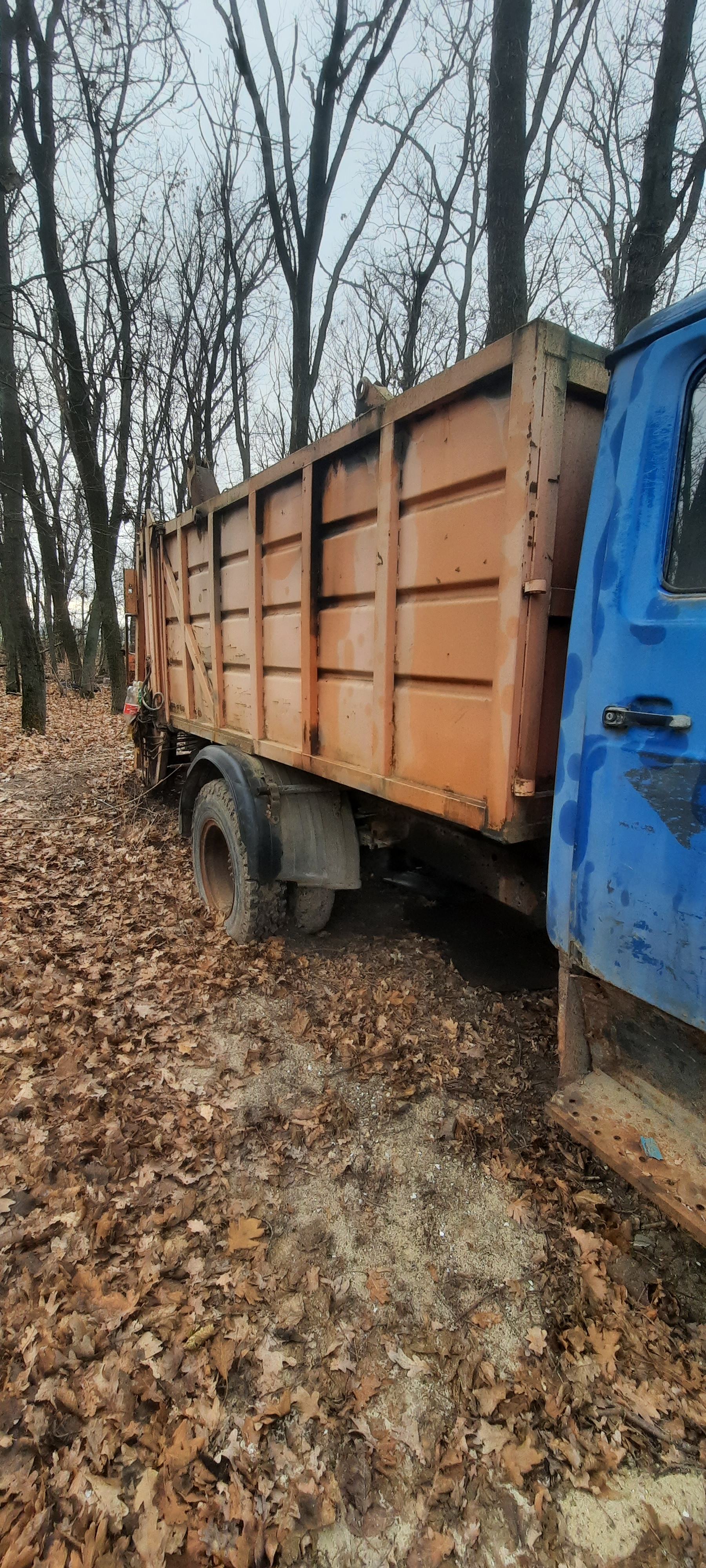 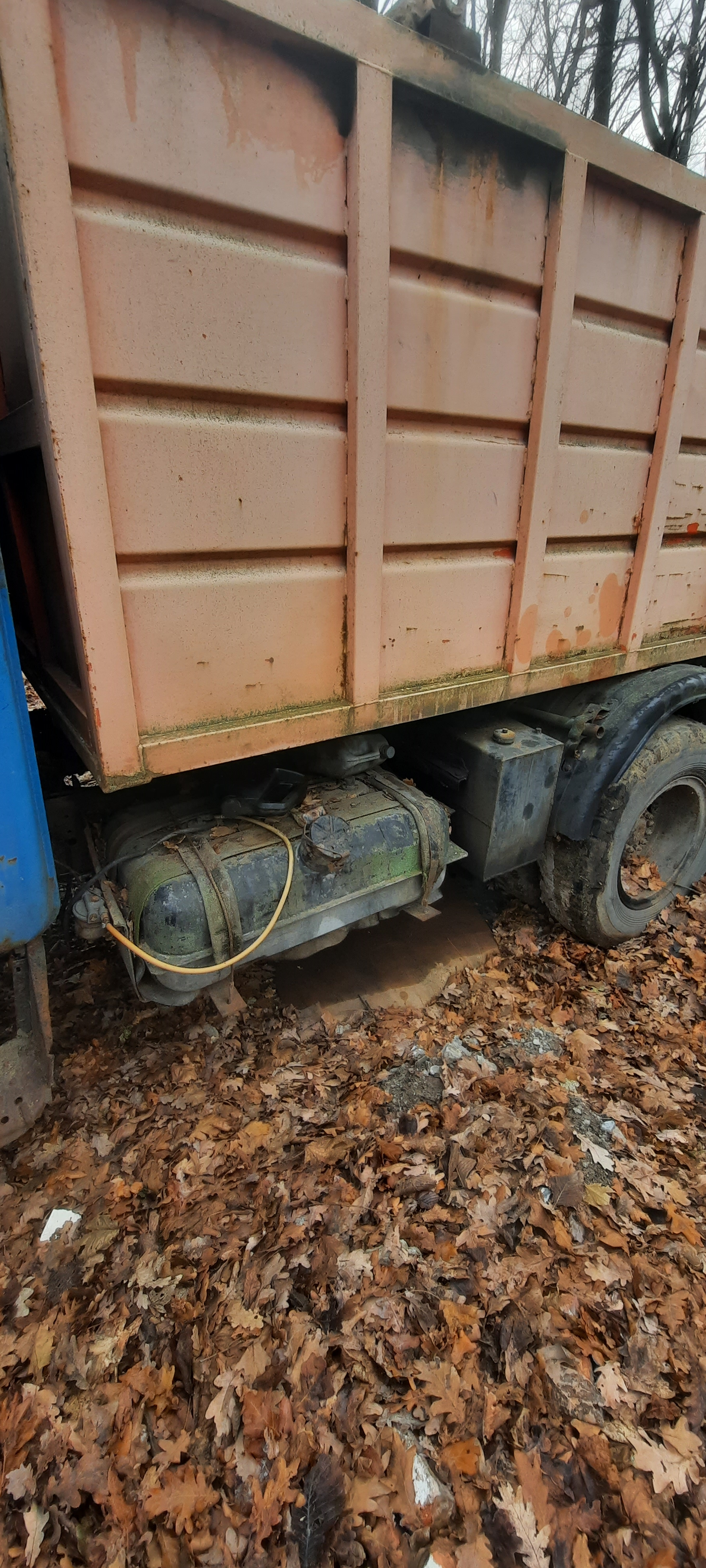 №Наименование имуществаАдресПлощадьКадастровый номерХарактеристика*Фото**1.Грузовой мусоровозх. Верхнеподпольный, ул. Школьная, 1--транспортное средство МКЗ-10 на шасси ЗИЛ-433362, мусоровоз, год изготовления – 2008, VIN Х894805АВ80АА300822.3.